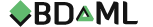 Registration Form---Full PaperNOTE: To avoid delays in registration, please read the entire form carefully. Please submit your filled Registration Form (doc.), Final Paper (doc. and pdf.) and Payment Proof to bdml@bmail.org.Participant Information                                 *Compulsory items for presenterPaying Method  Credit Card Payment (No handling fee)http://confsys.iconf.org/online-payment/18130Please fill out the below table:Registration Fee  NOTE:The early bird registration deadline is 25TH MAY 2023.* Author: To make a presentation of the paper that will be published by the proceedings. * Listener: Participating in the conference only without neither presentation nor paper publication.* One regular registration can cover a paper within TEN pages, including all figures, tables, and references. Extra pages will be charged.* One regular registration with one or more additional papers has only ONE proceedings copy.Please be kindly noted that the conference organizing committee is not responsible for authors’ visa application, transportation and accommodation. So we suggest you prepare them in advance.*Registration can only be secured and confirmed when payment is received.*To avoid delays in registration, please read the entire form carefully. You may submit the following documents to bdml@bmail.org. 1. Registration Form (doc.), File naming: Paper ID-reg-----Example: RA001-reg2. Final Presentation Paper (doc. and pdf.), File naming: Paper ID- submitting date -----Example: RA001-3.10 3. Payment Proof of applicable registration fee File naming: Paper ID-payment------Example: RA001-paymentRegistration Cancellation Policy: If the participants request cancellation and refund due to personal reasons, the following refund policy applies.● 60 days ahead of the conference: 70% of payment refund● 30-60 days ahead of the conference: 50% of payment refund● Within 30 days ahead of the conference: no refundCancellation and refund request must be made formally via email. No shows will not be refunded. The organizing committees is not responsible for problems beyond our control such as weather conditions, campus conditions, travel difficulties, visa problems, health issues, etc.* The organizing committees reserves the right to change the dates and place of the conference due to force majeure. * The losses thus incurred from the force majeure events shall not be liabled and refunds policy shall not apply as well.
 Special Message:The conference organizing committees is aware of the current developments regarding the novel coronavirus and we understand that some participants are now facing travel restrictions and may have to either cancel their participation. Therefore the option to do remote presentation is offered to encourage participants to continue with their presentations virtually by online conference, video conference, etc.    Please note online presentation session will be arranged during the conference. We welcome your participation!Security Precautions:Xiamen can be regarded as a safe city with a low rate of violent crime. However, pick pocketing and purse or cell-phone snatching do occur in the vicinity of train and bus stations, airports and in some public parks. Please be vigilante. For the safety of your and others' personal and property, participants are required to wear name card, and those accompanying must wear the attendance card as well. Please keep the attendance card well. The conference leader onsite has the right to stop those without the attendance card from entering the meeting room. Please note that the Organizing Committee will not accept liability for any kind of damage, losses or injuries occurring to persons or personal belongings during the conference. Be sure to organise suitable travel and health insurance.(Please note that costs for travel, accommodation and insurances are not included in the registration fees.)Organizing Committee of BDML 2023http://www.bdml.org/* Paper ID: * Paper ID: * Paper ID: * Paper ID: * Paper ID: * Paper ID: * Paper Title: * Paper Title: * Paper Title: * Paper Title: * Paper Title: * Paper Title: * Authors: * Authors: * Authors: * Authors: * Authors: * Authors: *Registrant Name: *Registrant Name: *Registrant Name: *Registrant Name: *Registrant Name: Male□ Female□*Prefix: Professor/ Associate Professor/ Assistant Professor/ Lecturer/ Ph.D. Candidate/ Postgraduate/ etc...*Prefix: Professor/ Associate Professor/ Assistant Professor/ Lecturer/ Ph.D. Candidate/ Postgraduate/ etc...*Prefix: Professor/ Associate Professor/ Assistant Professor/ Lecturer/ Ph.D. Candidate/ Postgraduate/ etc...*Prefix: Professor/ Associate Professor/ Assistant Professor/ Lecturer/ Ph.D. Candidate/ Postgraduate/ etc...*Prefix: Professor/ Associate Professor/ Assistant Professor/ Lecturer/ Ph.D. Candidate/ Postgraduate/ etc...A clear photo*Affiliation:*Affiliation:*Affiliation:*Affiliation:*Affiliation:A clear photo*Research Area:*Research Area:*Research Area:*Research Area:*Research Area:A clear photo*Valid Shipping Address: (Important! Chinese if needed.)*Valid Shipping Address: (Important! Chinese if needed.)*Valid Shipping Address: (Important! Chinese if needed.)*Valid Shipping Address: (Important! Chinese if needed.)*Valid Shipping Address: (Important! Chinese if needed.)A clear photo*Country: *State/Province: *State/Province: *City:*City:A clear photo*Tel.: *Tel.: Mobile:Mobile:Mobile:A clear photo*E-mail: *E-mail: *E-mail: *E-mail: Student ID Number: Student ID Number: The participant’s name: (Very important! The certificate for participant will be under this name)The participant’s name: (Very important! The certificate for participant will be under this name)The participant’s name: (Very important! The certificate for participant will be under this name)The participant’s name: (Very important! The certificate for participant will be under this name)The participant’s name: (Very important! The certificate for participant will be under this name)The participant’s name: (Very important! The certificate for participant will be under this name)*The Presentation Terms: Oral Presentation ☐   Online Presentation ☐   Video Presentation ☐*The Presentation Terms: Oral Presentation ☐   Online Presentation ☐   Video Presentation ☐*The Presentation Terms: Oral Presentation ☐   Online Presentation ☐   Video Presentation ☐*The Presentation Terms: Oral Presentation ☐   Online Presentation ☐   Video Presentation ☐*The Presentation Terms: Oral Presentation ☐   Online Presentation ☐   Video Presentation ☐*The Presentation Terms: Oral Presentation ☐   Online Presentation ☐   Video Presentation ☐*Invoice Title (Usually refer to the name of whom to reimburse the registration fee, such as the university name, company name): 发票抬头：    统一社会信用代码：   明细内容（只能择一）： 如“会议费”、“会务费”、“会议服务费”、“会议注册费”电子发票/纸质发票（只能择一）*Invoice Title (Usually refer to the name of whom to reimburse the registration fee, such as the university name, company name): 发票抬头：    统一社会信用代码：   明细内容（只能择一）： 如“会议费”、“会务费”、“会议服务费”、“会议注册费”电子发票/纸质发票（只能择一）*Invoice Title (Usually refer to the name of whom to reimburse the registration fee, such as the university name, company name): 发票抬头：    统一社会信用代码：   明细内容（只能择一）： 如“会议费”、“会务费”、“会议服务费”、“会议注册费”电子发票/纸质发票（只能择一）*Invoice Title (Usually refer to the name of whom to reimburse the registration fee, such as the university name, company name): 发票抬头：    统一社会信用代码：   明细内容（只能择一）： 如“会议费”、“会务费”、“会议服务费”、“会议注册费”电子发票/纸质发票（只能择一）*Invoice Title (Usually refer to the name of whom to reimburse the registration fee, such as the university name, company name): 发票抬头：    统一社会信用代码：   明细内容（只能择一）： 如“会议费”、“会务费”、“会议服务费”、“会议注册费”电子发票/纸质发票（只能择一）*Invoice Title (Usually refer to the name of whom to reimburse the registration fee, such as the university name, company name): 发票抬头：    统一社会信用代码：   明细内容（只能择一）： 如“会议费”、“会务费”、“会议服务费”、“会议注册费”电子发票/纸质发票（只能择一）Email Address of the Payment:Confirmation Number:Enter the Total Amount You Paid: Enter the Total Amount You Paid: Registration CategoriesEarly Bird Payment Deadline:25TH MAY 2023Normal Rates After:25TH MAY 2023Author (Non-member)USD 440 / CNY 3100USD 490 / CNY 3450Author (Committee members)USD 410 / CNY 2900USD 460 / CNY 3200Author (Student)USD 380 / CNY 2650USD 430 / CNY 3000ListenerUSD 250 / CNY 1700USD 280 / CNY 1900Listener (Committee Member)  USD 210 / CNY 1450USD 240 / CNY 1650Listener (Student)USD 170 / CNY 1150USD 200 / CNY 1350Additional Paper(s)USD 310 / CNY 2150/Per OneUSD 350 / CNY 2450/Per OneAdditional Page (up to 10)USD 50 / CNY 350 / One PageUSD 50 / CNY 350 / One PageExtra ProceedingsUSD 50 / CNY 350USD 50 / CNY 350Social ProgramUSD 70 / CNY 500USD 70 / CNY 500TotalTotal